TRANSCRIPT OF PODCAST CCCII: THE BOOK OF GENESIS CHAPTER 11 What Nimrod began over 5,000 years ago is being attempted once again with a cloned body from the bones of Nimrod, to be inhabited by the spirit of the resurrected Nimrod - to rule a united earth, using fallen angel technology found with his body in Iraq in 2003. The fallen angel technology can open portals into the cosmos, under the earth, and into the throne room of Yahuwah. Satan’s goal, the goal of fallen angels and Nimrod’s goal, they believe, is within reach once again. Nimrod’s plan, from Genesis 11 on, has been to return all the fallen angels to earth for the purpose of uniting all the earth under him and finishing what he wanted done in Genesis 11 – to open the doorway into the throne room of heaven and destroy Yahuwah and Yahushua. Yes, what was planned two generations after the flood is now coming into place once again with a uniting of earth’s people, to rid earth of all created in the image and likeness of Yahuwah and Yahushua – especially, to rid earth of all who worship Them.     GENESIS 11: “And all the earth had one language and one speech. 2And it came to be, as they set out from the east, that they found a plain in the land of Shin‛ar, and they dwelt there. 3And they said to each other, `Come, let us make bricks and bake them thoroughly.’ And they had brick for stone, and they had asphalt for mortar. 4And they said, `Come, let us build ourselves a city, and a tower whose top is in the heavens, and make a name for ourselves, lest we be scattered over all the face of the earth.’ 5Then יהוה came down to see the city and the tower which the sons of men had built. 6And יהוה said, `Look, they are one people and they all have one language, and this is what they begin to do! And now, they are not going to be withheld from doing whatever they plan to do. 7 Come, let Us go there and confuse their language, so that they do not understand one another’s speech.’ 8And יהוה scattered them from there over the face of all the earth, and they left off building the city. 9That is why its name was called Baḇel, because there יהוה confused the language of all the earth, and from there יהוה scattered them over the face of all the earth.” 10”This is the genealogy of Shĕm: Shĕm was a hundred years old and brought forth Arpaḵshaḏ, two years after the flood. 11And after he brought forth Arpaḵshaḏ, Shĕm lived five hundred years, and brought forth sons and daughters. 12And Arpaḵshaḏ lived thirty-five years, and brought forth Shelaḥ. 13And after he brought forth Shelaḥ, Arpaḵshaḏ lived four hundred and three years, and brought forth sons and daughters. 14And Shelaḥ lived thirty years, and brought forth Ěḇer. 15And after he brought forth Ěḇer, Shelaḥ lived four hundred and three years, and brought forth sons and daughters. 16And Ěḇer lived thirty-four years, and brought forth Peleg̅. 17And after he brought forth Peleg̅, Ěḇer lived four hundred and thirty years, and brought forth sons and daughters. 18And Peleg̅ lived thirty years, and brought forth Re‛u. 19And after he brought forth Re‛u, Peleg̅ lived two hundred and nine years, and brought forth sons and daughters. 20And Re‛u lived thirty-two years, and brought forth Serug̅. 21And after he brought forth Serug̅, Re‛u lived two hundred and seven years, and brought forth sons and daughters. 22And Serug̅ lived thirty years, and brought forth Naḥor. 23And after he brought forth Naḥor, Serug̅ lived two hundred years, and brought forth sons and daughters. 24And Naḥor lived twenty-nine years, and brought forth Teraḥ. 25And after he brought forth Teraḥ, Naḥor lived one hundred and nineteen years, and brought forth sons and daughters. 26And Teraḥ lived seventy years, and brought forth Aḇram, Naḥor, and Haran. 27And this is the genealogy of Teraḥ: Teraḥ brought forth Aḇram, Naḥor, and Haran. And Haran brought forth Lot. 28And Haran died before his father Teraḥ in the land of his birth, in Ur of the Chaldeans. 29And Aḇram and Naḥor took wives: the name of Aḇram’s wife was Sarai, and the name of Naḥor’s wife, Milkah, the daughter of Haran the father of Milkah and the father of Yiskah. 30And Sarai was barren, she had no child. 31And Teraḥ took his son Aḇram and his grandson Lot, son of Haran, and his daughter-in-law Sarai, his son Aḇram’s wife, and they went out with them from Ur of the Chaldeans to go to the land of Kena‛an/Canaan. And they came to Ḥaran and dwelt there. 32And the days of Teraḥ came to be two hundred and five years, and Teraḥ died in Ḥaran.” NOTES ON GENESIS 11 FROM THE PASSION TRANSLATIONGenesis 11:3: “God’s building never includes bricks, only stones. Man makes bricks. God is the maker of stones. The New Jerusalem will not be made from bricks, but from precious stones (Revelation 21:18-20). Pharaoh made his treasure cities out of bricks. God raises up His temple today using living stones. [I    Peter 2:4-5: “Drawing near to Him, a living Stone – rejected indeed by men, but chosen by Yahuwah and precious – you also, as living stones, are being built up, a spiritual house, a set-apart priesthood, to offer up spiritual offering acceptable to Elohim through Yahushua Messiah.”]     Genesis 11:7: “In the plural pronoun many theologians see the three members of the Godhead.”      [Yedidah’s comments: As in Genesis 1:26, we see that more than one was involved in creation, and in the creation of man – a Father and His “only begotten Son,” brought forth as Deity from His Father’s inner being, a Son in His likeness and image. Messiah said: “If you’ve seen Me, you’ve seen the Father.” Yahuwah IS spirit. He is THE SPIRIT: John 4:23-24 and I Corinthians 3:17-18, as examples.       The idea of a “godhead,” came from Nimrod, Semaramis, and Tammuz. When Nimrod died, Semaramis, his mother-wife, made sure the people of earth worshipped him as a god, the supreme sun god. She “somehow” ended up pregnant after he died. She said she was impregnated by the rays of sun, by Nimrod the sun god. She said that a spirit came over her – and she saw a white dove hovering over her. She brought forth a son, most likely a hybrid child by one of the hybrid races in Shinar; she named him Tammuz. He became the first of the dying, rising, demi-gods – children of the gods. At age 40, supposedly, he was gored by a wild hog and died on December 21st, the shortest day of the year – the day of the winter solstice. After him, all the demi-gods – children of fallen angels – were said to have been born on that day also – the shortest day of daylight in the year. He rose again on what became Ishtar (Easter) morning – brought back to new life. We see in Ezekiel 8 that women in the Temple of Yahuwah in Jerusalem were weeping for Tammuz.      What were they actually doing? The Catholic “Lent” comes from this. Tammuz, age 40, gored by the wild hog, resurrected on Easter morning. Lent is the 40-day period of the time of deprivation of something we want, in order to honor the pre-Easter season. Weeping 40 days for Tammuz was the foundation of the Roman Catholic “Lent,” still observed today.       How could Semaramis come up with such a story and have everyone believe her? Well, first-up, she was the mother-wife of Nimrod, who was the great grandson of Ham, through Canaan. He made himself into a giant. He injected Nephilim DNA into himself. Today that same thing is being thrust on mankind under the guise of vaccine. Yes, this “gene editing,” not-a-vaccine, has aborted fetal tissue, poisons, nano-technology in the syringe (not the vaccine), and also, fact, it has DNA from unearthed ancient giants – Nephilim – hybrids. It definitely changes human DNA, and sets up a person for blood clots, brain damage, internal organ failure, heart attacks – as well as eliminating what makes us human. It matches what is written in Revelation 14:9-13; 13:15-18; 16:10-11, etc. And folks, it is not even FDA-approved. That sure says a lot!     You might say, “it’s not put in the right hand or forehead.” That’s thinking of western culture. Hebrew culture, from oldest times, called the “arm” from the finger tips to the shoulder. This is why Yahuwah called His Son, His “right hand,” and His “right arm.” Please refer to: “The Right Hand and the Right Arm of Yahuwah is Yahushua”/Mikvah of the Covenant. The whole appendage comes under “hand.” “Forehead,” as in Deuteronomy 6, refers to the Word being stored in the mind, and refers to willing ascent, willing embracing of, willing submitting to, not just phylacteries.         I highly recommend that you read the two recent articles with the same name – only Part I and Part II: “Is the Covid Vaccine the Mark of the Beast?”/Mikvah of Set-Apartness. There’s a lot of info. in those two articles that you need to know.         Nimrod, aka Gilgamesh, later known as Osiris, Horus, then Apollo – i.e. the Revelation 9:11, 11:7, 17:8, II Thessalonians 2:3 “Apollyon,”/”Abaddon,” the destroyer, or Beast – “antichrist” – one who comes as a messiah/Christ. (Messiah warns of this in Matthew 24:5; Mark 13:6)           All ancient-rooted religions, the concept of a dying-rising god. All have their mother-child cults – the worship of the mother, calling her “Mother of God,” and “Queen of Heaven.” I include pictures and wrote about this in “Exposing the Identity of the Roman Catholic Mary and the Baby She Holds”/Mikvah of Present Reality.      Even ancient statues of Nephilim reptilians from Egypt, show the women holding and nursing their baby “lizard.” These creatures are back in reptilian form, or “mantis” form, teaching the U.S., Israeli, and other national militaries the high technology they gained, then stole, from being with Yahuwah. Many, if not most of these are fallen angels. Some may be Nephilim. They can take many forms, including looking like a normal human. Down to the Catholic “Mary”: “Mother of God,” and “Queen of Heaven.” All man-made religions copy the tale of Semaramis.      Because the fallen angels were in the throne room when Yahushua was brought forth, and learned of Their Plan for Their family They would create, because They foresaw that Their family would turn against Them and need salvation to return to Them, they began to counterfeit the plan through Nimrod. Today, Nimrod is the foundation stone of the “Illuminati Bloodline” of European and British Royalty, certain ruling families in America, and of all, but about three, Presidents of the U.S.      Now, ruling the world in total are fallen angels--the principalities, powers, wickedness in high places (Ephesians 6:10-18)--and their hybrid offspring with human women, as in Genesis 6:1-4.      Every attempt to eliminate humanity, in the image and likeness of Yahuwah, is being set in motion. Humans are but lackeys of the fallen ones. It is semi-common knowledge that the Israeli military and U.S. Pentagon is working with “mantis entities”/Nephilim to gain the high technology they lust after. There are many forms that these being take. Yes, as reported, their I.Q. is around 9,000. They are giving to mankind the technology that man had before the Flood.       In Genesis 11:5-8, when it says that “They” (Yahuwah and Yahushua) went down” to “see” what was going on – “They” were very concerned!      *Nimrod had plans, “written” out - taken from the fallen ones - telling how to open star gates, extra dimensional portals, gateways, to bring him and his fallen angel warriors into the throne room of Yahuwah, with the goal of destroying Yahuwah and Yahushua.       As I’ve written and podcasted several times, in 2003, April, just before the US started Gulf War II, U.S. soldiers and German archeologists went into Iraq to find Nimrod’s/Gilgamesh’s tomb. They found it. Because of the dry climate, the body was intact – “well preserved,” the archeologists said. In the tomb were many statues and ornaments and vessels of pure gold. But, along with what they found was what they wanted desperately – the plans for the tower, the instructions on how to open the portal into the dimension of Yahuwah and Yahushua – given to Nimrod by fallen angels. The body was flown back to the U.S., and as Quayle said, taken off-planet for a while. The instructions for portal openings were given to C.E.R.N. As you know, C.E.R.N. from early on was called “the tower of Babel” restored. The connection was made. C.E.R.N.’s mascot is India’s god Shiva - a parallel to Apollo/Apollyon of Revelation 9:11 – “the destroyer of worlds.”      Right now, the exhumed body of Nimrod, aka Apollo/Apollyon, lies in a vault in Colorado, overseen by DARPA/Pentagon scientists. His body cloned. The rituals for his spirit to re-enter has been done. Yet, as reported by inside sources, the fear-level among those dealing with Nimrod and his clone is very great. When putting the body into the underground vault, moaning and growling were heard, as  Nephilim spirits did not like being cooped up, evidently.     Thus, Nimrod waits. The destroyer, the “apolia,” of II Thessalonians 2:3, the “lawless one,” the “man of sin,” has been prepared for release.       In my article “America’s Secret Destiny,” mostly taken from Scottish Rite Freemason, Manly P. Hall’s book The Secret Destiny of America, he tells us why we were created as a nation. In Chris Pinto’s (Adullum Films) three DVDs tell why America was created, “The New Atlantis,” “Riddles in Stone,” and “The Eye of the Phoenix” (about the symbolism on the $1.00 bill) are a “must see,” a foundation for understanding why we were created as a nation by secret societies of Europe – of the Illuminati Bloodline, that traces itself back to Nimrod. Amazon sells these 3 used – thus inexpensive.     There is basic foundational information that you must know in order to see what is happening now in its true light – so that you escape deception and don’t fall for the lies being told, out of fear.     Yes, America was created to bring back Nimrod. As Steven ben Nun reported from his inside info from the Pentagon and Israeli military hierarchy, he boldly said: America started Gulf War II for ONE REASON – to find the body of Nimrod and the plans for the tower of Babel to open the portal into heaven and destroy Yahuwah and Yahushua.      I know it sounds really weird and far-fetched, but this is real. I know a lot about it for over 30 years of education in satanic spiritual reality, and learning how to come against it by the means of Ephesians 6:1-18. You know, as well as I do that the American people, Canadians, Europeans, British, - western world cultural people – have been so babied, lied to, weakened, deceived, coddled, and mind-programmed that they can’t see anything clearly because of all the lollypop and cotton candy goo on their faces. The TV news is like the news in Germany that promoted Hitler – all in unity to lie to you. The pattern of takeover is just how it was done to bring Hitler to power in the 1930s. Let that sink in.      America has been the laboratory to bring forth the preverbal “Frankenstein.”Now that the laboratory is not useful much longer, the preparations that began in 1871 are in their final stages for the destruction of the final Babylon – America. According to the Deagle report, a Rockefeller foundation “report,” America, now at around 350 million will be reduced down to 100-150 million. But, when the plans for war and takeover begin, the goal of the advancing armies, “boots on the ground now,” using advanced technology, will leave the U.S. and its inhabitants as stated in Isaiah 10 and 13, so few that a child could count them, or not one left alive. Please be diligent students. Go over the Scriptures in the articles “End-Time Babylon,” and “30 Clues and More” under the Mikvah of Preparation, and read the details – details of what we see now in America.     In reading Jeremiah 50-51 in 1992, Yahuwah spoke to me: “This is America.”Yahuwah came to Dimitri Dudamen in Romania and said He was sending him to Babylon. Dimitri complained: Why are you sending me to Iraq? Abba clarified: NO not Iraq – America.         I have an idea where Nimrod obtained the knowledge he used to enslave men, to confound Babylon, to become the first worldwide king, and to develop a religious system designed to draw men away from the One True God.       In Genesis 10:6-8, we read that Ham’s sons were Canaan, Mitsrayim (ancient name for Egypt), Put (children of Ethiopia, Sudan), and Cush. Nimrod’s dad was Cush, founder of Ethiopia. His granddad was Ham. His lineage of Uncle Canaan were Nephilim hybrids. So, Nimrod grew up with lovers of the before-flood Golden Age, who were determined to restore it – to open the portals/doors/gateways, stargates, for them to return – prophets of darkness – interpreters for the old pre-flood gods. Nimrod was raised to be an Elitist - one illuminated with the forbidden knowledge that was promised by Lucifer the Garden and taught mankind by fallen angels in Genesis 6. ***All of the “secret societies” that control the world under fallen angels from that time until now, are those who have craved the pre-Flood knowledge of the fallen ones. It was some of these secret societies that founded America for the prime reason of restoring the Golden Age under Nimrod. The “secret societies” came over on the Mayflower, like Jesuits, like Freemasons, like the “Order of the Quest” that Manly P. Hall talks about and others – pretending to be good “Christian” Protestants. Even the persecution of believers in Europe was for the prime purpose of making them want to go to the “new world” that became America. America already had been covered in Nephilim, giants, hybrids, from way back BCE, as they fled from Moses inside “Canaan land.”      Canaanite tribes were hybrid beings – hybridized in some way, their genetics changed, their DNA changed so that the fallen ones could rule through them. Many Canaanite tribes fled the Levant when Moses and Joshua began killing their kings on the Golan, and then Joshua at Jericho, Ai, and other places in the Land – across the Jordan where they once ruled supreme. They fled west across Europe, across the UK and Ireland into America, and across America from coast to coast, going down into Mexico, Central, and South America. They were giants. They became the blond blue-eyed Celts – giants of the U.K. They continued to “eat up the inhabitants” of the land. The quick disappearance of the Anasazi, then the tribes like the Maya and etc. in Mexico. Archeologists wondered what happened to the Anasazi of America’s desert southwest. They disappeared, leaving their food supplies, their cooking supplies, and their valuable salt. Of recent times, archeologists have found bones in their once-area torn to pieces, and now realize they were cannibalized, as were the Mayans and others in Mexico.     Many of these beings were found in Peru. L.A. Marzulli has done extensive work tracing the DNA of tribes in Peru – and the evidence shows these red-headed giants came from the Middle East.      There is evidence that injections from Nephilim bones of DNA into Nimrod and others like him, produced giants. Nimrod became a gibbor – a mighty man – a giant. He did so by DNA manipulation. Now our military is seeing giants – 15’ and bigger – in various “tucked away” places on earth – i.e. Mexico, the Philippines, Afghanistan, and Iraq.     It has been discovered of late and reported that yes indeed Nephilim DNA from resurrected giant bones, or giants in stasis, is in the Covid vaccines.      Lots of Nimrods are being produced, and in laboratories under the earth.      The mixing of genetics of humans with that of animals, birds, fish, insects, reptiles, etc., as stated clearly in the books of Enoch, Jasher, and Jubilees, is taking place in underground, or undersea, laboratories all across the world, and in the United States. Ever wonder where the disappearing homeless go?     So, by genetic manipulation Nimrod became – and so did the children of Canaan and Cush. Ham indeed was waiting his time to restore the fallen ones again, to create new Nephilim on the earth, and he did so through Nimrod to start out with.Now it is happening all over the world indeed.      But, also, there were new incursions – new fallen angels mating with women to create the hybrid Nephilim giants – the Rephaim. Today, through alien abductions, and underground laboratories, the hybrids continue to multiply with fallen angel DNA. This began again in Israel back when Barry Chamish was reporting on it.      L.A. Marzulli poopoos this idea that Ham’s wife was a hybrid. It is possible that Canaan was cursed by Noah because he had six fingers on each hand and six toes on each food, as we read about in the brother of Goliath. However, most likely Canaan was cursed because he went on to be the father of tribes of hybrids inside what would become the Promised Land. Joshua and the Hebrews had to battle with these tribes in entering the Land, from Jericho onward.      During the time of King David, hybrids were all over the place in Moab, in the coastal areas of what is now Israel – the Philistine tribes of which Goliath was one. One of David’s mighty men was part lion.      It is possible that there was a hybrid wife on the ark? I’ve come to agree with Marzulli. Yahuwah would not allow a Nephilim on the ark! Refer to L.A. Marzulli’s new book:        The Illuminati Bloodline families of the U.K. through the Tudor and Windsor families back through the House of Plantagenet also called the House of Anjou or Angevin families are traced clear back to Nimrod. The bloodline also goes through Germany as with the present Queen. The Germans trace their lineage back through Turkey to the ancient Assyrian Empire. From these families we have a continual lineage of those bent on world government in the hands of Nimrod once again, a return to the Golden Age before the Flood, a passion that is now under the control of the fallen angels and their offspring now freed to do their final preparations in order bring the son of Lucifer to power once again, Nimrod reincarnated – aka Gilgamesh, Osiris, Horus, Apollo/Apollyon, Abaddon, the destroyer.      Reviewing a speck: 2003 and now under the Denver Airport… he has been cloned and the Nephilim that rested in him are back with him.        The spokesman for the E.U. said, a few years back, “What Nimrod started, we will complete.” The spokesman spoke of world government.      So, you can imagine why Yahuwah and Yahushua were concerned. THE PEOPLE WERE IN UNITY TO DO THIS – MANKIND – THEIR CREATION – WAS UNITING WITH THE FALLEN ANGELS AND THEIR HYBRID OFFSPRING WITH HUMAN WOMEN AS A UNITED FORCE TO STORM HEAVEN.      Moses explains clearly, fully understanding the heart of Elohim here, in Genesis 11:5-9 (The Passion Translation): “But, when Yahuwah came down to see the city and the tower which morals had started building, He said, `If they have begun this as one people, sharing a common language, then nothing they plan to do will be impossible for them. `Come, let Us go down and confuse their language and prevent them from understanding each other.’ So, Yahuwah scattered them over the entire earth, and they stopped building their city. This is why the city was called Babel – because it was there that Yahuwah confused the language of the whole world, and there the people were scattered over the face of the earth.”     This exposes the incredible power of “unity.” Carefully read John 17. If we are united together as one under the control of Yahuwah and Yahushua, and love one another, and work together to exalt Yahuwah and Yahushua, we come into unity with Them as if we were One with them. This is the opposite of what Nimrod wanted to do. Yahushua prayed that we would be united with Them as They are united as Father and Son – not as a “singularity” of Buddhism, or of transhumanism goals, but, in Hebrew, “echad.” This is the same word used in Genesis 2:24 when saying that Adam and Hawwah/Eve became “one flesh.” They didn’t become the same person – they were two in unity as if they were one. Yahuwah and Yahushua are in unity as if They were One. Adam was human. Hawwah was human. You can’t have two different species and unify. We can’t come into unity with cows, sheep, horses – only as we love them and care for them. This “unity” unites us as one in mind, emotions, will, and spirit – as we submit to Yahuwah, the Spirit. Then we can love one another as He loves us, and as He and Yahushua love one another. It is an eternal unity.     It is hard to imagine, but can you imagine all the rebel angels, their offspring, and all humanity on earth coming against Them. Yes, the 2/3 of the angels would fight for Them. Yahuwah is all powerful. Yet, they could enter His “air space” so to speak because of their unity, and the battle would be at His “front door.” No, they would not have overcome Him. But who would have carried on the lineage that we now know as that of Abraham, Yitzak, and Ya’cob? Their plans for Their family would really be in danger. So, “They” had to divide in order to unify the “few” under the Son in salvation and prepare the “few” to stand with Them in this time-period before the return of Yahushua.     Today, the unity of earth’s people will come around the returned “Nimrod,” empowered by Lucifer/Satan himself. They will agree with Nimrod/antichrist that all believers in Yahuwah and Yahushua have to be beheaded (Revelation 20:4, 6) They will cheer on the execution of believers.      This antichrist/anti-messiah, one who sits as if he were messiah, this Beast of the 7th and 8th kingdoms, will be given the authority, the power, and the throne of Satan/Lucifer/Devil/Dragon. (Revelation 13:1-3) He will become “echad” with Satan. The world’s people will worship him, all who have taken the “mark of the Beast,” which has changed their human DNA so that they are no longer human.     Thus, the hate of Satan for mankind, for Yahuwah, for Yahushua, and especially for Their followers will reach its peak, and its determination to rid earth of all that reflects the image and likeness of Yahuwah. It is at this point, that the heavens will open up, and Messiah will descend with the wrath of Yahuwah and with all the set-apart ones of all ages to receive their resurrection bodies.      Here is where we have Revelation 19, I Thessalonians 4:13-18; I Corinthians 15:12-18, Isaiah 34, Isaiah 63:1-6, Zechariah 14:1-5 …. Etc. Fill your mind with these Scriptures! Read Revelation 20-22 – that’s our future!     The genealogy of Shem is given to bring us to Abram – the friend of Noah, who learned to hear His voice and obey Him. Abram, whose name was changed to Abraham, is our father in faith. Oh, how we thank Abba Yahuwah for him!NOTES FROM THE PASSION TRANSLATION on Genesis 11:22-32     Genesis 11:22: “According to the book of Jubilees, Serug was the first one of Shem’s descendants to turn from Yahuwah to worship idols. It is said he taught sorcery to his son Nahor.”     Genesis 11:24: “Terah means `wild goat’ or `wanderer.’     Genesis 11:25: “Jewish tradition teaches that Nahor lived in Ur, on the Euphrates, in lower Mesopotamia, the place where God appeared to Abram. `Nahor” means `angry,’ or `passionate.’”     Genesis 11:26: “Abram means `exalted father.’ Abraham means `father of a multitude.’ There were 10 generations between Adam to Noah, and ten generations from Shem to Abram.”       Genesis 11:26: “`Haran’ means `living in the high places’ or `mountaineer.’”     Genesis 11:28: “The word `Chaldea’ means `demonic.’ `Ur’ means `flame.’ Ur was an ancient city state in Mesopotamia, or modern Iraq, which was about 50 miles south of Babylon.”     Yedidah continuing on: It has been questioned about Abraham living in Ur. The crossing point into the Land he was to inherit was further north in modern-day Iraq. However, there is a massive ziggurat to this day in Ur said to be built in honor of Abram/Abraham. 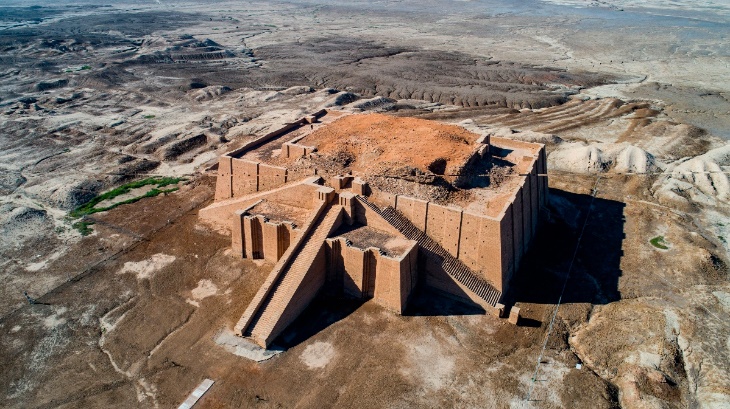       It was at this ziggurat on March 6, 2021, that Pope Francis gathered Christians and Muslims together to pray, supposedly for the people of Iraq. This monument is not set-apart to Yahuwah by any means. We don’t know if there was ever any contact with it by Abram/Abraham. It dates back to 1,900 BCE.      Why would the pope choose this place to pray for “Christians” and “Muslims” of all types in Iraq? No Jews were invited, even thought the hype over this tells how Abraham was the father of Judaism, Christianity, and Islam. Uh … NO! He was not the father of any of these religions!!! Romans 4:16-25 tells us that he was our father in faith. Yahuwah brought Shem’s pure-DNA children into the Promised Land with Abram, and later through Joshua (Joshua 5-7). Read Hebrews 11!      Whatever this place is, we read that Abraham was a farmer and herder of sheep and goats. The architecture of this ziggurat appears to have Nephilim overtones.     Genesis 11:29: “Sarai” means `ruler,’ or `my princess.’ God would later change her name to `Sarah.” Nahor married his orphaned niece.’ `Iscah’ means `discerner’ or `one who scans abroad.’ Nahor also married another orphaned niece - Iscah. Iscah is Jessica in English.      Genesis 11:31: “Lot means `to wrap a covering,’ or `to envelop.’”The land of Canaan takes its name from the son of Ham, Canaan. The land of Canaan is mentioned sixty-six times in the Old Testament but not found in the New Testament.”     Remember that Noah cursed Ham’s son Canaan, for he would go on to restore the fallen angel-human women tribes of Nephilim in a new “incursion” of this activity, as in Genesis 6:1-4. Canaan opened up what Yahuwah had chosen to be His Land for His people to fallen angels, and the mating with human women once again. No wonder Noah cursed him.      Ham’s son Cush went into Ethiopia and produced humans. Nimrod was the son of Cush who dwelt in what today is central to northern Iraq, and like Cain, he established cities, like Babel and Nineveh. Nimrod “became” a giant, a Nephilim (fallen one) by injection of DNA from bones of the Nephilim - the Rephaim/giants who drowned in the flood. With the second incursion and the restoration of fallen angel activity producing hybrids with humans and animals, the children of Ham’s son Canaan were cursed. By the true new birth, each individual in this lineage can be born again and given eternal life. No human lineage is without its pollution!!!     These giants feared Moses and Joshua, and these tribes and others like them, headed north and west, across Europe, many staying in Sardinia, across from the Hebrides to the north east of America, as seen in places like “America’s Stonehenge.” A stone was found there when a family took it over to share it with the public, which reads in ancient paleo Canaanite language: “TO BA’AL OF THE CANAANITES.” We’re talking New Hampshire, USA!!!       L.A. Marzulli has produced 2 DVDs about “America’s Stonehenge,” and one recently in his “On the Trail of the Nephilim,” episode 7 -- “Lost Civilizations.” In two of these, one being “Lost Civilizations,” you can see that stone and its markings and hear its interpretation by the son of the owner of that property. L.A. has really done some marvelous film work to document it.       The Empire of Egypt was all over America during this empire’s “Golden Age.” Artifacts have been found in the North East and also the Grand Canyon area. Steve Quayle has an excellent DVD on the findings in Grand Canyon: “Forbidden History Revealed.”      So now, today in 2021, we have Nimrod returned. America has fulfilled its destiny! We are about to be destroyed as a nation because we’re no longer needed and American people are standing in the way of the world government being established. We’ve had over 200 years of enjoying freedom and our right to speak out, but now freedom, free speech, and independent thoughts, are not acceptable anymore.     The bottom line is: “As it was in the days of Noah, so shall it be…” “As it was I the days of Lot, so shall it be” (Luke 17). After all the fallen angel defilement of the human race, as what Joshua faced when the Hebrews crossed into the Promised Land – the LAND OF CANAAN – OR CANAAN LAND – not only are “they” back, but “they” now rule earth, and their clones are taking over as righteous leaders are being killed. The President of Haiti recently is a good example. The takeover by fallen angels and Nephilim is well into the time of bringing forth their leader, Lucifer/Satan, to inhabit Nimrod once again. Genesis is the foundation of all that is. Genesis 3:15 is the foundation for the plan of salvation – the seed of the women will crush the head of the seed of the serpent!     Nimrod lives again, a demonic-fallen entity who will receive the power, authority, and throne of Satan/Lucifer himself.      The power, authority, and backing of the Throne of the Most High, Shaddai, has been given to the truly born again who are filled with Yahuwah’s Spirit, submitted to Him, obedient to Him, known and treasured by Him, and thus by Yahushua. But, in western gentile/pagan nations of affluence, comfort, ease, and convenience, the lusts of the flesh are so strong that man tries to get his power and authority by trying to control others – prideful, arrogant, religious, and cruel for the most part.     The entire Word simply gives the boundaries for Their children to stay within – so that the Spirit of Yahuwah can teach, lead, guide, convict, comfort, and transform on a daily basis. Transform us into what? – Transform us into a true child of Yahuwah, who reflect who He is, who walk in His mind-set, who know how He thinks, walk in His ways, reflecting who He is. “Yahuwah is love.”       All of the fruit of the re-born Spirit reflects His nature – who He is. If that nature is not present in a so-called “believer” and they are haughtily unrepentant, bossy, controlling, speaking in anger, hate, bitterness, prideful, unforgiving of others – they are far from the heart of Elohim – they are representing the kingdom of darkness. What is your relationship with Yahuwah and Yahushua? What is your obedience level? What is your Word-understanding level?       We’ve entered a time of historical reality. The earth is wobbling and shifting and so is the moon! Isaiah 24 is very near! Economic collapse is near. Famine is very near. Great bombardment from space objects has begun. Disease are being created as if they were Hollywood movies – one right after another with the intent of scaring people into being made into non-human robots. So, with all coming down at once – forget the charts and chronological man-made eschatology – we cling to the words of Messiah: “Unless the days be shortened, no flesh will be saved.” We say with the Spirit, as in Revelation 22:17: “Bo Yahushua Bo!” “Come Yahushua Come!”Shalom, YedidahJuly 31, 2021   